Synagogue Emanu-El’s Israel Adventure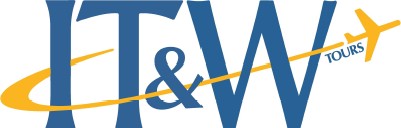 Led by Rabbi Evan Ravski 
June 23 – July 4, 2024Eilat/Petra Extension: July 4-8, 2024Please send a copy of your passport's face page with its number and expiration date.**Check your Passport – It must be valid for 6 months beyond your trip return date.PLEASE CHECK YOUR CHOICE(S): PRICES ARE PER PERSON IN A DOUBLE ROOMLand Only Package $4795 (Discounted rate for payment by check)Land Only Package $4987 (Full cost for credit card payment)Land and Air Package $6725 (Discounted rate for payment by check)Land and Air Package $6994 (Full cost for credit card payment)           Single room supplement $1550 (Discounted rate for payment by check)Single room supplement $1612 (Full cost for credit card payment)Adult 3rd in room reduction-$515Child up to 12 year 3rd in room reduction-$600		 Bar Mitzvah child as 3rd in room reduction -$700	Eilat/Petra Extension (2 passengers- $1960; 4 passengers- $1940, 6 passengers- $1920)Extension Single Room Supplement $645Flights:  Estimated prices depend on when booked and contract received from the airline; fuel surcharges are subject to fluctuation; Israel Tours can only hold group space up until 90 days before departure, after which air prices are subject to change; tour companies have only very limited control over group seating on flights.Please book flights directly with Israel Tours NJ office: 800 247 7235*Airport taxes and fuel surcharge is subject to changePrices based on 20 participants; price will increase with fewer than 20 participants or be reduced with 25 or more participantsPlease let us know if there are any accessibility requirements, physical limitations or dietary restrictions.Travel Insurance is now mandatory according to the Israel Ministry of Tourism.Travel/health insurance is available through ITW. Please call 800-247-7235 for a quote.****RETURN THIS APPLICATION WITH A DEPOSIT OF $350 PER PASSENGER****Deposit Amt: $		Tips Amt: $	Optional Insurance Amt: $ 	Total Amt: $	 Please make check payable to: ITW Tours, and return to address below.PLEASE READ REVERSE SIDE AND SIGN – THANK YOU – PAYMENT IN FULL DUE 90 DAYS BEFORE DEPARTURE ITW TOURS LLC • 395 W Northfield Rd • LIVINGSTON, NJ 07039973-535-2575 • 800-247-7235 • FAX: 973-535-2690 • EMAIL: staceyr@israeltour.comTERMS AND CONDITIONSRooms: Prices are based on double occupancy. Taxes: Airport tax and fuel surcharge are included in the ticket price when ticketedTipping: Tips for guides and drivers are not included in tour price: $220 per personInsurance: Insurance is not included in the tour price. We strongly recommend that you purchase travel insurance. Please note that we cannot accept responsibility for any losses or expenses, which you or any member of your party may incur as a result of failing to secure adequate coverage.Medical Condition: ITW is not responsible for any medical conditions that may occur during or prior to the tour. Insurance is now mandatory according to the Israel ministry of tourism.Insurance travel/health is available through ITW including coverage for pre- existing conditions: Please call for a quote at 800.247.7235. Please check our website for coverage details.Cancellation: All cancellations must be in writing to us and must be signed by the person who made the original reservation. Cancellations are only effective from the day they are received by us. No refunds are issued for cancellations received after the date the tour departs. Penalties will apply. If you cancel your tour, cancellation fees and penalties will be deducted from your refund or deposit. Cancellation fees will apply to all deposit checks. (Airline penalties could be equal to the total cost of the ticket.) Cancellation fees apply to each person.MINIMUM FEE OF $ 100.00 PER PERSON FOR ANY CANCELLATION PRIOR TO DEPARTURE PRIOR TO DEPARTURE “CANCELLATION FEE”$300.00 per person 90–80 Days$400.00 per person 79–69 Days No Refund 68 Days or lessPlus any penalties applied by airlines, hotels and tour operators.Baggage: Luggage is the responsibility of the passenger and that of the airlines. For lost luggage claims, the passenger is responsible for notifying the airline directly.Seat Assignments: There is no advanced seat selection for tour departures; however, we will try to meet individual requests upon availability. Three hours advance arrival to the airport is necessary to ensure adequate time for check in.Responsibility for Flight and Passenger Accommodations and Services: ITW is responsible for making all arrangements for tour services offered in the itinerary. The airlines, hotels, land operators and other suppliers providing services are independent contractors and not agents, employees or associates of ITW. Acceptance and confirmation of your reservation is at thediscretion of the airlines even after full payment has been made. ITW and Rabbi Evan Ravski assume no responsibility or liability in connection with the service of an aircraft, motor coach, taxi, or other conveyances, which may be used in the performance of its duty to the passengers. All vouchers and other documents for services issued by the company are subject to the terms and conditions specified by the suppliers and to the laws of the country where services are supplied. If the tour services as indicated by the itinerary cannot be supplied or there are changes in the itinerary for reasons beyond the control of ITW, we will arrange for provision of comparable services. ITW reserves the right to make changes in the itinerary whenever ITW deems it necessary to the comfort, convenience and safety of the participant at any time. The participant agrees that ITW shall not be liable for any changes in flight schedules, delays, weather conditions, damages, losses (including personal injuries, death and property losses) or expenses occasioned by acts or omissions of any person, including suppliers providing services, or for any acts of war, insurrection, revolts, or other civil uprisings, military actions, strikes, or acts of G-d occurring either in the country of origin, through passage or destination. No person other than an authorized representative of ITW by written consent is authorized to vary, add or waive any term or condition in this agreement. The right is reserved to decline to accept or retain any tour passenger should such person’s health or general deportment impede the operation of the tour to the detriment of the other tour passengers.Passports and Visas: Each passenger participant must have a valid passport. Please make sure the expiration date is at least 6 months past your date of return.Immunizations: Depending on international requirements at time of travel immunization shots or vaccinations will be required.Note: The sequence of activities in the itinerary may change or be reversed. Some items may be omitted due to circumstances beyond our control. Pricing is subject to change until the trip is paid in full.Signature(s):	DateMy (our) signature(s) indicate(s) that I (we) have read and agree to the Terms and Conditions included with this trip package.NAMENAMEEMAIL ADDRESSEMAIL ADDRESSEMAIL ADDRESSEMAIL ADDRESSADDRESSADDRESSCITYCITYSTATEZIPHOME PHONECELL PHONEWORK PHONEFAXFAXFAXNAME AS IT APPEARS ON PASSPORT	PASSPORT#	PASSPORT EXPIRATION DATE	DATE OF BIRTH(1)(2)(3)(4)(5)